ПОСТАНОВЛЕНИЕ                                                         JÖПОб утверждении схемы размещениянестационарных торговых объектов на территории МО Талицкое сельское поселение     В соответствии с пунктом 3 статьи 10 Федерального закона от 28 декабря 2009 года № 381-ФЗ «Об основах государственного регулирования торговой деятельности в Российской Федерации», приказом Министерства экономического развития и туризма Республики Алтай от 04.12.2015 № 224-ОД «Об установлении Порядка разработки и утверждения органами местного самоуправления в Республике Алтай схем размещения нестационарных торговых объектов на территории Республики Алтай», на основании Устава МО Талицкое  сельское поселение, принятого решением сессии Совета депутатов МО Талицкое сельское поселение от  08.11.2008 г. № 1-1                                                            ПОСТАНОВЛЯЮ:Утвердить схему размещения нестационарных торговых объектов на территории МО Талицкое сельское поселение согласно приложению 1 к настоящему постановлению.     2. Признать утратившим силу постановление главы МО Талицкое сельское поселение от 07.05. 2014 год     	№ 8 «Об утверждении схемы размещения нестационарных торговых объектов на территории Талицкого сельского поселения».3. Настоящее постановление вступает в силу со дня его официального обнародования.4. Контроль за исполнением данного постановления возложить на специалиста  сельской администрации Талицкого сельского поселения Марченко М.А.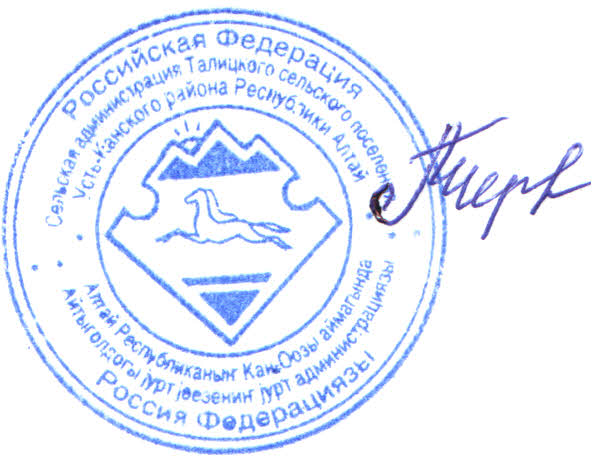 Глава муниципального образованияТалицкое сельское поселение                                                                           Л.Г.ЧерепановаПриложение 1 к Постановлению Главы МО Талицкое  сельское поселение № 1 от 14.01.2016 г.Схема размещения нестационарных торговых объектовна территории  МО Талицкое сельское поселениеРЕСПУБЛИКА АЛТАЙ АДМИНИСТРАЦИЯ МУНИЦИПАЛЬНОГО ОБРАЗОВАНИЯ ТАЛИЦКОЕ СЕЛЬСКОЕ ПОСЕЛЕНИЕ 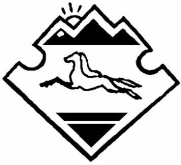  АЛТАЙ РЕСПУБЛИКАНЫҤКАН-ООЗЫ АЙМАКТЫ ТАЛИЦАДАГЫ JУРТ АДМИНИСТРАЦИЯЗЫ          «14» января 2016 г.                                                                   №  1N 
п/пМесто размещения (адрес)Тип нестационарного торгового объекта (павильон, киоск и т.д.)Площадь (кв.м.)Площадь (кв.м.)Специализация торгового объекта (ассортимент (вид) реализуемой продукции)Период размещения нестационарного торгового объекта (постоянно или сезонно с_ по_)Форма собственности земельного участка (федеральная,  республиканская, муниципальная)Относится к субъекту малого предпринимательства (+)  нет (-)N 
п/пМесто размещения (адрес)Тип нестационарного торгового объекта (павильон, киоск и т.д.)Земельного участка*Нестационарного торгового объектаСпециализация торгового объекта (ассортимент (вид) реализуемой продукции)Период размещения нестационарного торгового объекта (постоянно или сезонно с_ по_)Форма собственности земельного участка (федеральная,  республиканская, муниципальная)Относится к субъекту малого предпринимательства (+)  нет (-)1234567891с.Усть-Кумирторговая палатка1515Хозяйственные товары, одеждапостоянномуниципальная+2с.Тюдралаторговая палатка1515Хозяйственные товары, одеждапостоянномуниципальная+3с.Санаровкаторговая палатка1515Хозяйственные товары, одеждапостоянномуниципальная+С.Талицаторговая палатка1515Хозяйственные товары, одеждапостоянномуниципальная+